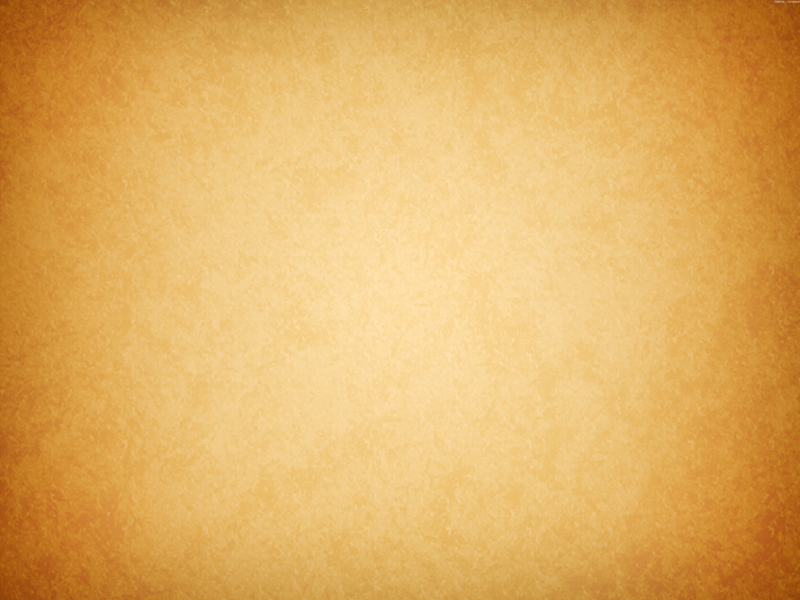 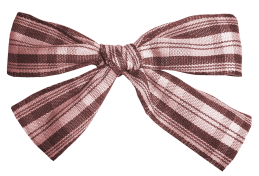 بسم الله الرحمن الرحيم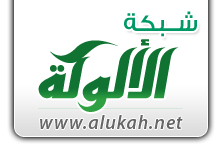 المقدمة: الحمد لله الذي جعل شهر رمضان سيد الشهور وضاعف فيه الحسنات والأجور أحمده وأشكره فهو الغفور الشكور وأشهد أن لا إله إلا الله وحده لا شريك له وأصلي وأسلم على نبيه محمد .أما بعد: فقد أظلنا شهر كريم، وموسم عظيم، اشتهرت بفضله الأخبار وتواترت فيه الآثار ومن ذلك:أنه وقت نزول القرآن الكريم، قال تعالى: (شهر رمضان الذي أنزل فيه القرءان هُدى للناس وبينات من الهُدى والفرقان) [البقرة: 184].عن أبي هريرة  أن النبي  قال :)إذا جاءكم رمضان فتحت أبواب الجنة، وأغلقت أبواب النار، وصفدت الشياطين) وسئل الشيخ ابن عثيمين رحمه الله عن قول النبي   (وصفدت الشياطين) ومع ذلك نرى أناساً يصرعون في نهار رمضان، فكيف تصفد الشياطين، وبعض الناس يصرعون؟ فأجاب بقوله رحمه الله:في بعض روايات الحديث: (تصفد فيه مردة الشياطين) أو (تغل) وهي عند النسائي، ومثل هذا الحديث من الأمور الغيبية التي موقفنا منها التسليم والتصديق، وألا نتكلم فيما وراء ذلك فإن هذا أسلم لدين المرء وأحسن عاقبة، ولهذا لما قال عبد الله بن الإمام أحمد بن حنبل لأبيه: إن الإنسان يصرع في رمضان، قال الإمام: هكذا الحديث ولا تكلم في هذا.ثم إن الظاهر تصفيدهم عن إغواء الناس، بدليل كثرة الخير والإنابة إلى الله تعالى في رمضان ، وعلى هذا فتصفيد الشياطين تصفيد حقيقي الله أعلم به.أنه شهر العتق من النار، فقد قال النبي : (إن لله تعالى عند كل فطر عتقاء من النار، وذلك كل ليلة).أنه شهر تضاعف فيه الأجور، ومن ذلك أن العمرة فيه تعدل حجة، بل إنها تعدل حجة مع النبي ، وقد روي أن العمرة فيه تعدل حجة، فعن ابن عباس رضي الله عنهما قال: قال رسول الله  لامرأة من الأنصار: (ما منعك أن تحجي معنا؟ قالت: لم يكن لنا إلا ناضحان، فحج أبو ولدها وابنها على ناضح، وترك لنا ناضحاً ننضح عليه قال: فإذا جاء رمضان فاعتمري، فإن عمرة فيه تعدل حجة) وفي رواية لمسلم:  (حجة معي). الناضح: هو البعير يسقون عليه.*أنه كفارة ومغفرة  (صيامه سبب لتكفير الذنوب)، قال النبي : (من صام رمضان إيماناً واحتساباً غُفر له ما تقدم من ذنبه) رواه الشيخان وقال:  (الصلوات الخمس والجمعة إلى الجمعة، ورمضان إلى رمضان، مكفرات لما بينهن إذا اجتنبت الكبائر)  (رواه مسلم). من فضائله أن فيه ليلة القدر، التي هي خير من ألف شهر، تزيد على ثلاث وثمانين سنة. في رمضان دعوة مستجابة، فقد قال الرسول   (إن لله تبارك وتعالى عتقاء في كل يوم وليلة يعني في رمضان، وإن لكل مسلم في كل يوم وليلة دعوة مستجابة). أن رمضان شهر المغفرة للذنوب، وقد دعا النبي  على من حرم نفسه ذلك المغنم فقال: (رغم أنف رجل دخل عليه رمضان ثم انسلخ قبل أن يغفر له). فضائل الصوم:أن الله تعالى أضافه لنفسه، فقال عز وجل كما في الحديث القدسي: (كل عمل ابن آدم له إلا الصيام فإنه لي وأنا أجزي به) قال ابن رجب معلقا على هذه الرواية: [الأعمال كلها تضاعف بعشر أمثالها إلى سبع مئة ضعف، إلا الصيام فإنه لا ينحصر تضعيفه في هذا العدد، بل يضاعفه الله عز وجل أضعافاً كثيرة بغير حصر عدد، فإن الصيام من الصبر، وقد قال تعالى:  (إنما يوفى الصابرون أجرهم بغير حساب). [سورة الزمر /10/].أن الصوم جُنة ووقاية من الشهوات، وقد قال النبي : (يا معشر الشباب من استطاع منكم الباءة فليتزوج، فإنه أغض للبصر، وأحصن للفرج، ومن لم يستطع فعليه بالصوم، فإنه له وجاء).الصوم جُنة ووقاية من اللغو والرفث، كما في الحديث: (..والصيام جُنة، فإذا كان يوم صوم أحدكم فلا يرفث يومئذ ولا يصخب، فإن سابه أحد أو قاتله، فليقل: إني امرؤ صائم).أن الصيام جُنة وستر من النار، كما في الحديث: (الصيام جُنة، وحصن حصين من النار). أن الصائم يوفى أجره بغير حساب، بخلاف بقية الأعمال، فإنها تضاعف لعشر أمثالها، إلى سبع مئة ضعف، قال النبي : (كل عمل ابن آدم يضاعف الحسنة بعشر أمثالها إلى سبع مئة ضعف)، وقال عز وجل: (إلا الصوم فإنه لي وأنا أجزي به..)، وجاء في رواية لحديث أبي هريرة (لكل عمل كفارة، والصوم لي، وأنا أجزي به)، قال ابن رجب: فالاستثناء يعود إلى التكفير بالأعمال.ومن أحسن ما قيل في معنى ذلك ما قاله سفيان بن عيينة -رحمه الله- قال: هذا من أجود الأحاديث وأحكمها، إذا كان يوم القيامة يحاسب الله عبده، ويؤدي ما عليه من المظالم من سائر عمله، حتى لا يبقى إلا الصوم، فيتحمل الله عز وجل ما بقي عليه من المظالم، ويدخله بالصوم الجنة. فيحتمل أن يقال في الصوم: إنه لا يسقط بمقاصده (أي قصاص) ولا غيرها، بل يوفر أجره لصاحبه حتى يدخله الجنة، فيوفى أجره فيها).أن الصيام سبيل إلى الجنة، وقد قال النبي : (..من صام ابتغاء وجه الله ختم له به دخل الجنة) وقال عليه الصلاة والسلام: (من آمن بالله ورسوله، وأقام الصلاة، وآتى الزكاة، وصام رمضان؛ كان حقاً على الله أن يدخله الجنة..).أن رائحة فم الصائم أطيب عند الله من ريح المسك، قال النبي :  (والذي نفس محمد بيده، لخلوف فم الصائم أطيب عند الله من ريح المسك يوم القيامة).أن الصيام يورث السعادة في الدنيا والآخرة، كما في الحديث المتفق عليه (للصائم فرحتان: فرحة عند فطره، وفرحة عند لقاء ربه).أن الصيام يشفع لصاحبه يوم القيامة، فعن عبد الله بن عمرو أن النبي  قال:  (الصيام والقرآن يشفعان للعبد يوم القيامة، يقول الصيام: أي رب، منعته الطعام والشهوات بالنهار، فشفعني فيه، ويقول القرآن: منعته النوم بالليل، فشفعني فيه، قال فيشفعان).. أن من صام يوماً واحداً في سبيل الله أبعد الله وجهه عن النار سبعين عاما، كما في حديث أبي سعيد الخدري قال: قال رسول الله : (ما من عبد يصوم يوماً في سبيل الله  إلا باعد الله بذلك اليوم وجهه عن النار سبعين خريفا). 11. دخول الصوَّام الجنةَ من باب الريان، فعن سهل بن سعد  عن النبي  قال: (إن في الجنة باباً يقال له الريان يدخل منه الصائمون يوم القيامة لا يدخل منه أحد غيرهم، يقال: أين الصائمون ؟ فيقومون لا يدخل منه أحد غيرهم، فإذا دخلوا أغلق فلم يدخل منه أحد).  . الصيام لا مثل له، وهو الطريق إلى الجنة، فعن أبي أمامة  قال: قلت  يا رسول الله : مرني بعمل، قال: (عليك بالصوم فإنه لا عدل له) قلت: يا رسول الله مرني بعمل، قال:  (عليك بالصوم فإنه لا مثل له). فكان أبو أمامة لا يرى في بيته الدخان نهاراً، إلا إذا نزل بهم ضيف.  13. دعوة الصائم لا ترد، فعن أبي هريرة : قال : قال: رسول الله : (ثلاث          دعوات مستجابات: دعوة الصائم، ودعوة المظلوم، ودعوة المسافر). الصوم في الصيف يورث السقيا يوم القيامة، فعن ابن عباس رضي الله عنهما أن رسول الله  بعث أبا موسى على سرية في البحر فبينما هم كذلك قد رفعوا الشراع في ليلة مظلمة إذ هاتف فوقهم يهتف: يا أهل السفينة، قفوا أخبركم بقضاء قضاه الله على نفسه، فقال أبو موسى: أخبرنا إن كنت مخبراً، فقال: إن الله تبارك وتعالى قضى على نفسه أن من أعطش له في يوم صائف سقاه الله يوم العطش.ورغبة مني في نشر العلم، والدلالة على الخير، وعملاً بقول النبي صلى الله عليه وسلم: (من دل على خير فله مثل أجر فاعله) جمعت هذه اللطائف في الصوم، محاولة تقديمها للأسرة المسلمة بطريقة مبسطة، يفهمها كل من يطلع عليها، بتوفيق الله وهدايته، أعرضها رسالة علمية، تنطبق على كل أسرة، فلا يخلو بيت من صنف، أو أصناف من الصائمين، لنتبين أحكام هذه الأصناف.أسأل الله القبول والسداد، وما كان من صواب فمن الله، وما كان من خطأ فمني ومن الشيطان، أعاذنا الله من شره. " صيام أسرتي "حلَّ رمضان ضيفاً عزيزاً على أسرتنا، بعد أن آذنتنا وسائل الإعلام المختلفة برؤية هلال رمضان، وحلول هذا الشهر المبارك علينا، فناديت في أسرتي غداً أول أيام شهر رمضان،- فسئلت: كيف نعرف أن غدا أول أيام رمضان؟- فأجبت: يثبت دخول رمضان- ثم سئلت: أليس من الأفضل لنا لو صمنا هذا اليوم احتياطياً؟  قلـت: ثم سُئلت: هل أحتاج أن أنوي الصيام؟ وكيف؟قلت: نعم:ثم سُئلت: هل نصلي صلاة التراويح هذه الليلة؟قلت: نعم ثم سُئلت: هل سنقوم للسحور هذه الليلة؟ قلت:  نعم ففي السحور بركة.ثم سُئلت: هل جدي وجدتي عليهما صوم؟ وماذا يفعلان؟قلت: هذه مسألة تحتاج إلى تفصيل، ولعلي أسرد لكم أحكام الصيام الخاصة بكل واحد من أفراد أسرتنا.ومثله: فائــدة: ومثلها: يخير بين أمرينفي حاله هذه: الأفضل للمسافر في رمضانويلحق بأحكام صوم المسافر في رمضان ما يأتي: mأن الجنين الذي بدأ بالتخلق: هو ما ظهر فيه تخطيط لعضو، كرأس أو يد أو رجل. ًهذا حكمها: حال حملها أو كونها مرضعاًوالجدير بالذكر أن: ما يحصل به البلوغ ما يأتي:	 الفتاة التي بلغت، فخجلت واستمرت تفطر فعليهاالتوبة.عليها قضاء الأيام التي أفطرتها، مع إطعام مسكين عن كل يوم كفارة للتأخير؛ إذا أتى عليها رمضان الذي يليه ولم تقضِ. (مسألة تخص من ترى الحيض) الشَّاب(فله ثلاث حالات) (الصــغــيــر) أقسام المفطراتإما أن يكرر الجماع   في يوم واحد (سُنن الصيام)1) تعجيل الفطر، لقوله : (لا يزال الناس بخير ما عجلوا الفطر)، ولفعله عليه الصلاة والسلام في حديث أنس  قال: (ما رأيت  رسول الله  قط صلى المغرب حتى يفطر ولو على شربة ماء). 2) أن يفطر على رطب، فإن لم يكن فعلى تمرات، فإن لم تكن فعلى ماء، لحديث أنس رضي الله عنه قال: كان يفطر على رطبات قبل أن يصلي، فإن لم يكن فعلى تمرات، فإن لم تكن تمرات حسا حسوات من ماء.3) الدعاء: لم يثبت عن النبي  دعاء عند الإفطار إلا ما جاء في حديث ابن عمر رضي الله عنه: كان رسول الله إذا أفطر قال: (ذهب الظمأ وابتلت العروق، وثبت الأجر إن شاء الله). 4) تأخير السحور: لحديث أنس رضي الله عنه عن زيد بن ثابت رضي الله عنه قال: (تسحرنا مع النبي  ثم قام إلى الصلاة، قلت: كم كان بين الأذان والسحور؟ قال: قدر خمسين آية.5) السحور من سُنن الصيام، لحرص النبي  على السحور ولقوله: (تسحروا ولو جرعة ماء)، ولقوله (تسحروا فإن في السحور بركة). 6) من السنة أن يكون في سحوره تمر، لقوله : (نعم سحور المؤمن التمر).7) والسُنة في عدد ركعات التراويح أن لا تزيد عن إحدى عشرة ركعة.  وآخر دعوانا أن الحمد لله رب العالمين، والصلاة والسلام على سيد المُرسلين.مدة الحملحكم السقطحكم الدمحكم المرأةمن1 – 40 يومانطفةدم فسادمستحاضةمن 41 – 80 يوماعلقةدم فسادمستحاضةمن 81 – 120 يومامضغة مخلقةمضغة غير مخلقةدم نفاسدم فسادنفساءمستحاضةبعد 120 يومانفس (نُفخت فيه الروح)دم نفاسنفساءحال المرأةحكم صومهاإذا وضعت قبل غروب الشمسفسد صومها وعليها قضاء هذا اليوموضعت بعد غروب الشمسصح صومها إن لم يكن فسد صومها بالمغذي  (المحلول الكلكوز)إذا رأت ماء الولد ولم تثبت الولادة بنزول دم النفاس صح صومها ولا تعجل بالفطرإذا رأت الطهر المتيقن قبل الأربعيناغتسلت وصامت وصح صومها وعبادتهاإذا عاودها الدم أثناء الأربعين بعد أن طهرتتعتبر نفساء هذه الأيام وعليها قضاء هذه الأيام التي رأت فيها الدمإذا أتمت الأربعين واستمر معها الدماغتسلت وصامت وصلت واعتبر هذا الدم المستمر استحاضة ما لم يوافق حيضتها لصفات الدم ولونه ورائحتهحال المرأةحكم صومهارأت الصفرة والكدرة أثناء صيامها قبل سيلان دم الحيضلا تعجل بالفطر لأن الراجح أن صومها صحيح، وهذه الصفرة والكدرة ليست من الحيضإذا نزل عليها دم الحيض قبل الغروب ولو بقليلفسد صومها وعليها قضاء هذا اليومنزل عليها الدم بعد غروب الشمس وقبل أن تصلي المغرب      صح صومها وليس عليها قضاؤهإذا رأت الطهر قبل أذان الفجرنوت الصوم وصح صومها، ولو لم تغتسل إلا بعد الفجرإذا رأت الطهر أثناء نهار رمضانتغتسل وتصلي، وليس عليها الإمساك، وعليها قضاء هذا اليومإذا رأت الصفرة والكدرة بعد تحقق الطهر وبعد اغتسالهاصومها صحيح لأن الصفرة والكدرة بعد الطهر ليست بشيءأحسَّت بانتقال الدم ولم يخرجصح صومهاالمريض الذي أفطر في رمضان وينتظر الشفاء ليقضي ثم علم أن مرضه مما لا يرجى برؤهيجب عليه إطعام مسكين عن كل يوم أفطرهوإذا شفي المريض أثناء النهاريجب عليه القضاء وفي وجوب الإمساك عليه قولانإذا ثبت بالطب أن الصوم يجلب المرض أو يؤخر البرءجاز له الفطر محافظة على صحته ثم يقضي إذا زال الخطر.إذا مات المريض قبل أن يوجد وقت للقضاءفليس عليه ولا على أوليائه شيءإذا حدث له المرض أثناء رمضان وهو صائم وشق عليه إتمامهجاز له الفطر لوجود المبيح للفطرإذا شفي وتمكن من القضاء ثم مرض ومات يستحب أن يصوم عنه وليه الأيام التي أفطرها إذا تفاقم مرضه حتى أصبح لا يرجى برؤه سقط عنه الصيام ووجب عليه الإطعام أن يكون تأخير القضاء بعذرأن يكون تأخير القضاء لغير عذرفلا يجب عليه إلا القضاء فقط: مثل: أن يكون مسافراً فيستمر به السفر أو مريضاً فيستمر به المرض أو حاملاً فيستمر بها الحمل أو مرضعاً تحتاج إلى الإفطار كل سنة. - يكون آثماً. - ويجب عليه القضاء. - ويجب عليه إطعام مسكين لكل يوم. - لحديث ابن عباس: " من فرط في صيام رمضان حتى أدركه رمضان آخر فليصم هذا الذي أدركه ثم ليصم ما فاته ويطعم عن كل يوم مسكين ". ينبغي أن يكون شعار المؤمن في رمضان قوله تعالى: "وتزودوا فإن خير الزاد التقوى " سورة البقرة: 197"، ومن ميادين الخيرات في رمضان: قيام الليل: فلا تخلو ليلة من قيام ليحصل على الأجر الوارد في قوله  (من قام رمضان إيماناً واحتساباً غفر له ما تقدم من ذنبه وما تأخر). قراءة القرآن: قال: صلى الله عليه وسلم: (الصيام والقرآن يشفعان للعبد يوم القيامة). تفطير الصائمين: قال: صلى الله عليه وسلم: (من فطر صائماً كان له مثل أجره غير أنه لا ينقص من أجر الصائم شيئاً) العمرة: قال صلى الله عليه وسلم: (فعمرة في رمضان تعدل حجة " وفي رواية: " حجة معي). الصدقة: والنصوص في فضلها مستفيضة من الكتاب والسنة، ففي الصحيحين، قال رسول الله صلى الله عليه وسلم: (من تصدق بعدل تمرة من كسب طيب، ولا يقبل الله إلا الطيب؛ فإن الله يقبلها بيمينه، ثم يربيها لصاحبها، كما يربي أحدكم فلوه، حتى تكون مثل الجبل) وهي من أسباب دخول الجنة كما قال: (يا معشر النساء تصدقن فإني رأيتكن أكثر أهل النار).وما أجمل أن يكون المسلم واسطة خير في الصدقة والزكاة بين الناس ومن يستحقها. عن أبي موسى الأشعري رضي الله عنه قال: " الخازن المسلم الأمين الذي يُنفذ ما أُمر به كاملاً موفوراً طيباً بها نفسه فيدفعه إلى الذي أمر له به أحدُ المتصدقين ".  يمسك بعض الناس قبل الفجر بوقت " عشر دقائق مثلاً " احتياطياً، وهذا لم يفعله النبي  ولا أصحابه، فهو غير مشروع  بعض المؤذنين يحتاط للناس فيؤذن قبل الوقت وهذا خطأ، والصواب أن يؤذن عند دخول الوقت، فهذا هو المشروع، وحتى لا يغتر بأذانه بعض النساء في البيوت فيصلين قبل الوقت.  هذا شهر الصيام وبعض الناس يجعله شهر الطعام، فتضيع الأوقات الطويلة وخصوصاً على المرأة في صنع ألوان الطعام. الحذر من الوقوع في المحرمات وخصوصاً ما يتفنن به شياطين الإنس من أفلام ومسلسلات. ينبغي على المرأة المسلمة أن تحذر الخروج إلى الأسواق متطيبة، أو متبرجة، أو بدون حاجة، أو بدون محرم، وكم يتألم المؤمن من امتلاء الأسواق بالنساء ليالي رمضان وخصوصاً في العشر الأواخر منه.  يجوز للنساء حضور الجماعة لقول  " لا تمنعوا إماء الله مساجد الله " وإذا أرادت الصلاة في المسجد فيجب عليها ما يلي:  أن تكون متسترة بالثياب والحجاب الكامل. أن تخرج غير متطيبة. ألا تخرج متزينة بالثياب والحُلي. ألا تركب مع السائق بمفردها. ألا تصحب الأطفال. ألا تنشغل في أثناء الصلاة أو بعدها بالقيل والقال، وأن لا يرتفع صوتها في المسجد. أن تحرص على تسوية الصفوف وسدّ الفرج. عدم إحضار البخور إلى مصلى النساء حتى لا تتعرض لحديث النبي  " أيما امرأة استعطرت فمرت على قوم ليجدوا من ريحها فهي زانية "